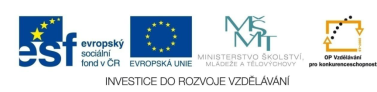 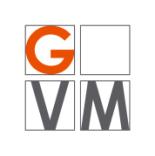 ProjektŠABLONY NA GVMGymnázium Velké Meziříčíregistrační číslo projektu: CZ.1.07/1.5.00/34.0948IV-2     Inovace a zkvalitnění výuky směřující k rozvoji matematické gramotnosti žáků středních školPOSLOUPNOSTI (definice, způsoby určení, vlastnosti)Příklad 1Vyjádřete danou posloupnost pomocí vzorce pro n – tý člen: Řešení	Tuto posloupnost lze vyjádřit pomocí vzorce Pozn.: Máme-li posloupnost zadanou vzorcem pro n-tý člen, lze ji vyjádřit rekurentně a to vždy. Existuje mnoho způsobů, ale postupujeme zpravidla tak, že užitím daného vzorce pro an určíme rozdíl an+1 – an nebo podíl  (pro ) a odtud potom odvodíme rekurentní vzorec pro an+1.Příklad 2Danou posloupnost  zadané vzorcem pro n-tý člen  vyjádřete rekurentně:Řešení	a dáleRozdílem:  ,Podílem: .Oba odvozené rekurentní vzorce obsahují na pravé straně nejen výraz s an, ale také s proměnnou n. Rekurentní vzorec pro an+1, jehož pravá strana obsahuje jen an, odvodíme takto:Vyjdeme z toho, že platí  	a odtudPříklad 3Pro posloupnost  zadanou rekurentně   odvoďte vzorec pro n-tý člen.Řešení	Z rekurentního vyjádření určíme několik prvních členů posloupnosti a to 0; 2; 0; 2; 0; 2; … . Pro každé liché n je an = 0 a pro sudá n je an = 2. Obecně pro .Důkaz této hypotézy provedeme matematickou indukcí, tedyDokážeme, že pro n = 1 vzorec platí: a1 = 1 + (-1) = 0.Dokážeme platnost implikace  pro libovolné : Podle daného rekurentního vztahu platí  a odtud po dosazení za  z implikačního předpokladu plyne důsledek .Příklad 4Rozhodněte, zda je následující posloupnost rostoucí příp. klesající. Svoje tvrzení dokažte.ŘešeníK řešení této úlohy můžeme využít dva způsoby. Buď použijeme rozdíl , nebo  podíl .způsob	, takže daná posloupnost je rostoucí.způsobProtože je , můžeme provésta daná posloupnost je rostoucí.Příklad 5Vyšetřete, zda je omezená posloupnost .ŘešeníMá-li být posloupnost omezená, musí být omezená shora i zdola. Pro je , protože   a také  . Takže  a daná posloupnost je omezenáÚlohy k procvičeníVyjádřete danou posloupnost pomocí vzorce pro n – tý člen: 4; -4; 4; -4; 4; -4, …Určete prvních šest členů posloupnosti  zadané vzorcem pro n-tý člen :	Určete prvních pět členů posloupnosti  zadané vzorcem pro n-tý člen :	Danou posloupnost  zadané vzorcem pro n-tý člen  vyjádřete rekurentně:	Pro posloupnost  zadanou rekurentně   odvoďte vzorec pro n-tý člen. Hypotézu dokažte matematickou indukcí.Rozhodněte, zda je následující posloupnost rostoucí příp. klesající. Svoje tvrzení dokažte.Vyšetřete, zda je omezená posloupnost .Použité zdroje a literatura:BENDA, Petr. A KOL. Sbírka maturitních příkladů z matematiky. 8. vydání. Praha: SPN, 1983. ISBN 14-573-83.BUŠEK, Ivan a KOL. Sbírka úloh z matematiky pro III. ročník gymnázií. 1. vydání. Praha: SPN, 1987. ISBN 14-423-87.BUŠEK, Ivan. Řešené maturitní úlohy z matematiky. 1. vydání. Praha: SPN, 1985. ISBN 14-639-85.CIBULKOVÁ, Eva a KUBEŠOVÁ Naděžda. Matematika – přehled středoškolského učiva. 2. vydání. Nakl. Petra Velanová, Třebíč, 2006. ISBN 978-80-86873-05-3.FUCHS, Eduard a Josef KUBÁT. A KOL. Standardy a testové úlohy z matematiky pro čtyřletá gymnázia. 1. vydání. Praha: Prometheus, 1998. ISBN 80-7196-095-0.ODVÁRKO, Oldřich. Matematika pro gymnázia – Posloupnosti a řady. 3. vydání. Praha: Prometheus, 2008. ISBN 978-80-7196-391-2.PETÁKOVÁ, Jindra. Matematika: příprava k maturitě a přijímacím zkouškám na vysoké školy. 1. vydání. Praha: Prometheus, 1999. ISBN 80-7196-099-3.POLÁK, Josef. Přehled středoškolské matematiky. 4. vydání. Praha: SPN, 1983. ISBN 14-351-83.AutorPetr VránaJazykDatum vytvořeníčeština2. listopad 2013Cílová skupinažáci 16 – 19 letStupeň a typ vzdělávánígymnaziální vzděláváníDruh učebního materiáluvzorové příklady a příklady k procvičeníOčekávaný výstupžák ovládá pojem posloupnosti a umí je aplikovat při řešení úlohAnotacemateriál je vhodný nejen k výkladu a procvičování, ale i k samostatné práci žáků, k jejich domácí přípravě, velké uplatnění najde zejména při přípravě žáků k maturitní zkoušce